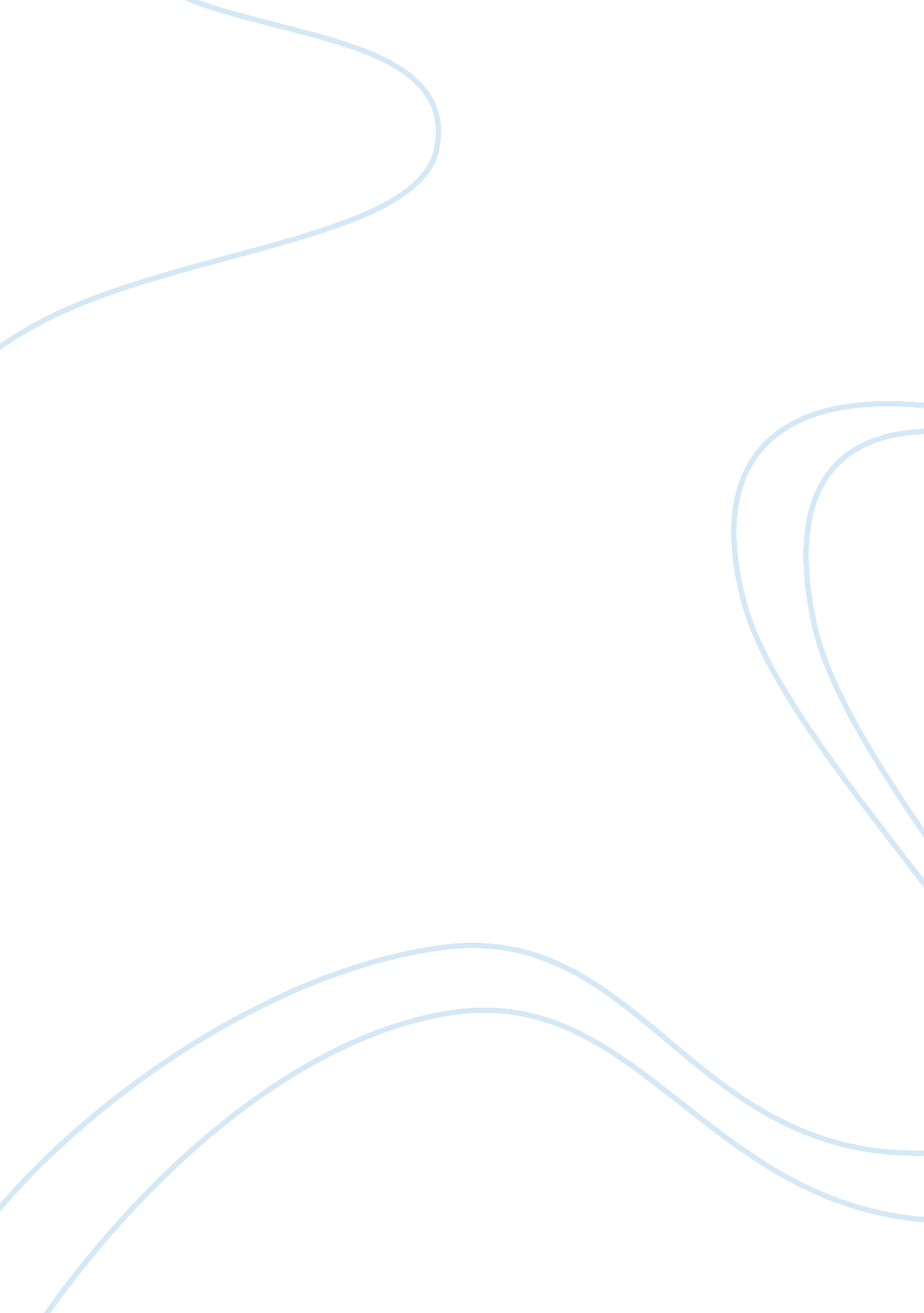 What you have a religion you have rights.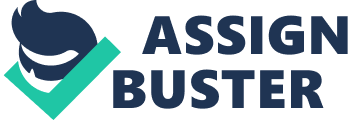 What it means to be an american To be an Aamerican means a lot of different things. There areis many things you can say about it. I it might be good or bad. I it just really depends on howwhat the person feels about it. What do Ii think it means to be an Aamerican? I think that it means a lot. W we here in Aamerica have so many oppertudidy to get somewhere in life and get somewhere far too. There are so many places you can go to get somewhere. T there are so many jobs out there that you can get, and some places you don’t have these kinda oportunidades and I think people here don’t realize what they all have here and how many chances are available people have and have got. From someone talking about how they were somewhere else in the world and how they talk about how better it is here, then i think that people kinda realize how many opportunities you have. Where they were from it makes it seem like here is like 2 times better then where everyone else is at in the world. To be an american there is so many rights you have here like an example we have a right to carry a gun for protection, we have a right to go hunting we have to many more rights than anywhere else. It means you’re free you get to vote for who you want to be your president, and the pledge means just about everything. You have a religion you have rights. It means you can be yourself! No one is treated differently of skin color that you may have. You have a right to be anyone anything that you can think of. You have the right to Achieve the education you would want to. You have the right to try to live your life the fullest. Everyone has the chance to achieve something great in life. We have these rights because of the people that have fought and died for our country! America isn’t perfect by anyno means, but it is one of the only countries that have rights given to the people of different diversities and gender. We do not use race or ancestry to determine what it means to be an American. T, this is not what defines us ; but rather, it is our unique political, economic, and social values. The people here in America are given something that not everyone is given:, a chance to be so successful in life, and a chance to survive. MAnd most countries are not given that chance at all. America offers a lot to Americans  and the people who live in the U. S. but therey will always be violence and , criticism. But without George Washington and all of the other patriots who all planed the first seen in the group, and help plan and help plan everything like the nation that we live in now! Who knows where we would be right now?! However, But one thing they did do that is right is to make America free and, as a result, that we all have our freedom! The U. S gives everyone a chance to be fed., Hhere in America the people here are not Surrounded by starving people;, instead, we have one of the most powerful economies in the world. Being an American ciCitizen means you can make your own decisions. Y, you can always be free. You can make your decisions on where you would like to work. You can make a decision on where you would like to live. love tThere are so many things that you can decide on without someone else decidinged it for you. It means that you are proud of your country and that you are a brave American Citizen! BAnd being an American is an honor, not a privilege. N not a lot of people had this kind ofa chance! Being a citizen means that you are supporting ourare troops out there that are fighting for our country to make it great as it is. BeingYou being an American Citizen means you should never treat someone by theirthere skin color. Er everyone should be treated the same as everyone. And something like 9/11 Is a great meaning by thy you should never give up that Yyou should always keep fighting for your country and  that you should never give up on a great country like ours., To be an American is not as simple as being born in the United States. To be an American is about embracing the culture and way of life, to become a part of it regardless of where you were actually born. An America is someone who embraces freedom and liberty! 